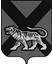 ТЕРРИТОРИАЛЬНАЯ ИЗБИРАТЕЛЬНАЯ КОМИССИЯ ХАНКАЙСКОГО РАЙОНАР Е Ш Е Н И Е17.01.2022 		                   с. Камень-Рыболов	                          № 32/136О плане основных мероприятий ТИК Ханкайского района по повышению правовой культуры и обучению членов участковых избирательных комиссий и резерва составов участковых избирательных комиссий Ханкайского района на 2022 год	         В соответствии со статьей 26 Федерального закона «Об основных гарантиях избирательных прав и права на участие в референдуме граждан Российской Федерации», статьей 27 Избирательного кодекса Приморского края территориальная избирательная комиссия Ханкайского района РЕШИЛА:         1. Утвердить план основных мероприятий ТИК Ханкайского района по повышению правовой культуры и обучению членов участковых избирательных комиссий и резерва составов участковых избирательных комиссий Ханкайского района (прилагается).         2. Контроль за выполнением настоящего решения возложить на секретаря ТИК Ханкайского района.Председатель комиссии                                                                    О.В. ГурулеваСекретарь комиссии                                                                   М.В. Герасименко                                                                                                                    Приложение                                                                            к решению территориальной                                                                      избирательной комиссии                                                                        Ханкайского района                                                                         от 17.01.2022 № 32/136 ПЛАН основных мероприятий ТИК Ханкайского района по повышению правовой культуры и обучению членов участковых избирательных комиссий и резерва составов участковых избирательных комиссий Ханкайского района на 2022 год	Наименование мероприятияДатаУчастие в обучающих вебинарах, проводимых Избирательной комиссией Приморского края с территориальными и участковыми избирательными комиссиямивесь периодчлены ТИК, УИКУчастие в обучении членов территориальных и участковых избирательных комиссий Приморского края, резерва составов участковых комиссий по правовым и организационно-техническим вопросам подготовки и проведения выборов и референдумов, проводимого Избирательной комиссией Приморского краявесь периодчлены ТИК, УИКУчастие в проведении регионального этапа Всероссийской олимпиады школьников по вопросам избирательного права и избирательного процесса («Софиум»)ноябрь-декабрьТИКОрганизация и проведение мероприятий, посвященных Дню молодого избирателя.по плану ИК ПКТИК, УИКПополнение базы фото-, аудио- и видеоматериалов по итогам обучающих и иных мероприятий, проводимых ТИК и УИКвесь периодТИК, УИКУчастие в тематических дистанционных занятиях, проводимых ЦИК России и РЦОИТ при ЦИК РоссииУчастие в тематических дистанционных занятиях, проводимых ЦИК России и РЦОИТ при ЦИК РоссииУчастие в тематических дистанционных занятиях, проводимых ЦИК России и РЦОИТ при ЦИК РоссииУчастие в обучении на канале «Просто о выборах» видеохостинга «YouTube», проводимом ЦИК России и РЦОИТ при ЦИК России для организаторов выбороввесь периодчлены ТИК, УИК